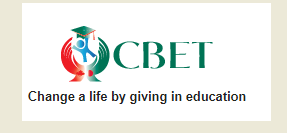 Canada Bangladesh Education Trust (CBET)Address: 365 Stoneway Drive, Nepean, Ontario, K2G 6G8, Canada.Website: http://www.cbet.ca; Email: info@cbet.ca…………………………………………………………………………………………………………………………………………………………..Dear PrincipalPlease find attached the application form, notice for CBET scholarship, A to Z of CBET scholarship: Detailed procedures and the student recommendation form.CBET would like to thank you for expressing your interest to apply for CBET scholarship. Please check the A to Z of CBET Scholarship: Detailed procedures to see the details about our scholarship. The last date to submit the applications to CBET with all the relevant documents is 15.11.2018.For more information about CBET, please visit our web site: http://www.cbet.ca or email to info@cbet.ca and cc/copy Mr Abdul Matin, UK or call Mr Abdul Matin on 00447738788336 (only on Saturday or Sunday from 4.00pm onwards Bangladesh time).Please note, Mr Abdul Matin, LL.B (Honours). LL.M (DU), 7th BCS (Judicial), (former Judge in Bangladesh and currently working as Senior Government Officer in the UK) has been appointed as CBET Scholarship Liaison Adviser for Bangladesh. He is therefore the primary contact person for CBET scholarship for Bangladesh. So, please contact Mr Abdul Matin first for any question or for any advice and support regarding CBET scholarship.Please acknowledge the receipt of this email and send the names of scholarship committee members (five members) as per the procedure in the same email as soon as possible. Yours SincerelyOn behalf of CBET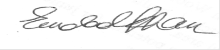 Dr Emdad Khan, PhD.President, CBETEnclosed:1 Students Application form    2.  CBET scholarship notice   3. College scholarship committee recommendation form.   4. A to Z of CBET Scholarship: Detailed procedures. 